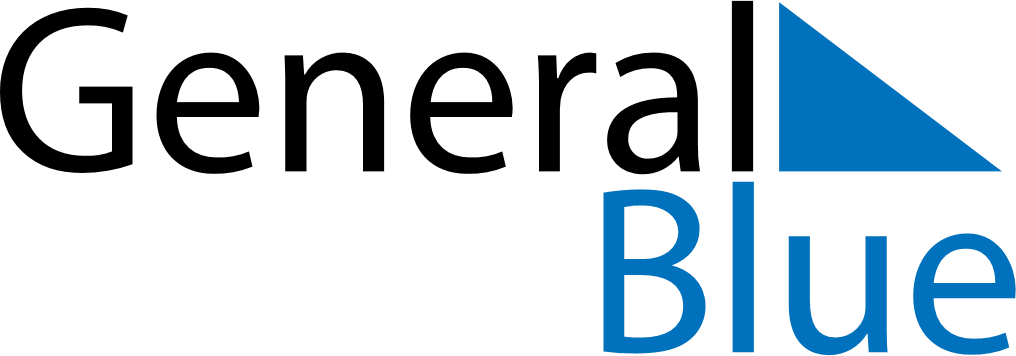 Quarter 1 of 2020 GuadeloupeQuarter 1 of 2020 GuadeloupeQuarter 1 of 2020 GuadeloupeQuarter 1 of 2020 GuadeloupeQuarter 1 of 2020 GuadeloupeQuarter 1 of 2020 GuadeloupeQuarter 1 of 2020 GuadeloupeJanuary 2020January 2020January 2020January 2020January 2020January 2020January 2020January 2020January 2020MONTUETUEWEDTHUFRISATSUN123456778910111213141415161718192021212223242526272828293031February 2020February 2020February 2020February 2020February 2020February 2020February 2020February 2020February 2020MONTUETUEWEDTHUFRISATSUN12344567891011111213141516171818192021222324252526272829March 2020March 2020March 2020March 2020March 2020March 2020March 2020March 2020March 2020MONTUETUEWEDTHUFRISATSUN12334567891010111213141516171718192021222324242526272829303131Jan 1: New Year’s Day